Filets de saumon sauvage à la toscane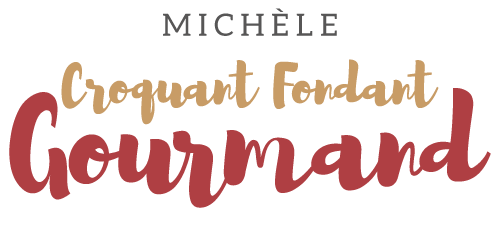  Pour 5 Croquants-Gourmands
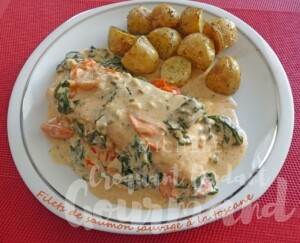 - 5 filets de saumon
- 2 càs d'huile d'olive
- 20 g de beurre
- 3 gousses d'ail
- 400 g de tomates cerises
- 250 g de jeunes feuilles d'épinards
- 200 g de crème liquide
- 40 g de parmesan râpé
- 1 càs de persil ciselé
- 1 càs de basilic ciselé
- Jus de citron
Saler et poivrer les filets de poisson.
Les faire dorer dans l'huile chaude, 6 minutes côté chair
puis entre 3 minutes côté peau.
Réserver.
Dans la même poêle faire fondre le beurre.
Y faire blondir l'ail épluché, dégermé et haché finement pendant 1 minute.
Ajouter les tomates coupées en deux, saler et poivrer.
Lorsque les tomates commencent à se friper, incorporer les feuilles d'épinards
et les laisser tomber.
Ajouter la crème, le parmesan et les herbes.
Porter à ébullition puis laisser frémir pendant environ 3 minutes.
Lorsque la sauce a bien réduit, remettre les filets de saumon.
Laisser mijoter pendant encore 3 minutes en arrosant le poisson de sauce.
Arroser de quelques gouttes de jus de citron et vérifier l'assaisonnement.
Servir bien chaud avec des quartiers de citron.